Szpital Powiatu Bytowskiego Sp. z o.o.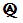 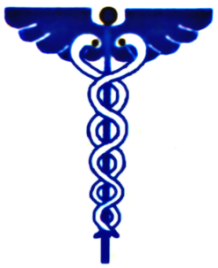 77-100 Bytów, ul. Lęborska 13tel.: 59/8228500, fax: 59/8223990, e-mail: nzoz.szpital@bytow.bizL.dz. 1021/PZ/2016                                                                          		           Bytów, 28.03.2017r.Wszyscy oferenci biorący udział  w postępowaniu przetargowymWYJAŚNIENIA ZWIĄZANE Z TREŚCIĄ SIWZ IIW odpowiedzi na skierowane do Szpitala Powiatu Bytowskiego Sp. z o.o. zapytania dotyczące treści specyfikacji w postępowaniu prowadzonym w trybie przetargu nieograniczonego, przedmiot zamówienia: dostawa sprzętu medycznego ZP9/A/5/2017, informujemy: Pytanie 1 Dotyczy Pakietu 1 Pozycja 3 i 4Czy Zamawiający  dopuszcza nakłuwacze do oznaczania cukru 1,8 mm w opakowaniu a`200 sztuk, co w przeliczeniu na wymaganą przez Państwo ilość da 60 opakowań oraz nakłuwacze 2,4 mm w opakowaniach a`200 sztuk, co w przeliczeniu daje 7 opakowań?OdpowiedźTak, Zamawiający dopuszcza.Powyższe informacje należy traktować jako integralną część specyfikacji istotnych warunków zamówienia.________________________               (podpis Przewodniczącego Komisji Przetargowej)                                                              